Lezione 16 – Derivate di ordine n, concavità e convessità(Programma base)16.1   Concavità/convessità di una funzioneIn molti problemi  è importante, oltre alle proprietà di monotonia, poter conoscere la concavità o convessità di una funzione.Per esempio, si è visto che nel problema break even la concavità o convessità della funzione costo  S(x)  porta ad avere o meno una soluzione del problema. Ci si chiede come è possibile determinare in modo agevole la concavità/convessità di una generica funzione f(x)?Definizione 16.1Sia , se f è derivabile in  allora esiste la funzione derivata se  è derivabile allora f si dice derivabile due volte in   e la derivata di  si dice derivata seconda di f  o derivata di ordine 2 che si indica così:In generale se sono definite e derivabili  f  e tutte le sue derivate fino a quella di ordine n-1 si dice  derivata di ordine n di f  in  la derivata di quella di ordine n-1 che si rappresenta così:Esempi 16.11) , , , , le derivate di ordine maggiore a 2 sono tutte nulle!2)  polinomio di ordine n,  .3) , ,  , , tutte definite per .4) , , sono tutte uguali!5)  , , ,, …6)  , ,, , …Concavità/convessità e derivata secondaIl significato di tale definizione è comprensibile intuitivamente ma non può essere efficacemente applicata per una verifica della concavità/convessità di f.A tal fine si introduce il seguente teorema che introduce condizioni necessarie e sufficienti per la concavità/convessità e condizioni sufficienti per  la stretta concavità/convessità basate sul segno della derivata seconda.Teorema 16.1Sia , se f è derivabile due volte in f  è convessa (concava)f  è strettamente convessa (strettamente concava)Esempi 16.2La funzione è strettamente convessa quindi convessa e  ma non vale ; infatti  e  ma non strettamente positivo.
Il dominio di f è .La funzione è strettamente concava quindi concava e , in questo caso vale ; infatti 
 .La funzione è strettamente convessa quindi convessa e , in questo caso vale ; infatti 
 .16.1 Concavità della funzione costoAffinché la funzione costo abbia significato dal punto di vista economico, bisogna che S(0)=Cf  , S sia strettamente crescente e concava, un’ipotesi ulteriore potrebbe essere S limitata.Utilizzando i concetti derivata prima e seconda diremo quindi che le ipotesi si traducono così:se S è derivabile due volte per , S(x) è strettamente crescente e concava se e solo se e  per ogni . Se aggiungiamo l’ipotesi di limitatezza, per la monotonia, dovrà esistere L<+ tale che .Alcune funzioni che verificano queste ipotesi sono: 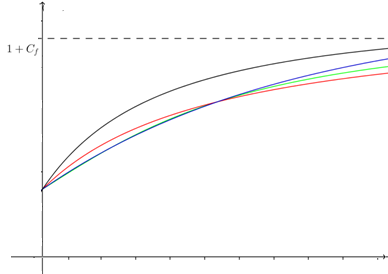 Si può verificare che tutte soddisfano ai requisiti richiesti con lo stesso estremo superiore: .Punti di flesso (Programma avanzato)Definizione 16.2Sia , se f è derivabile  un punto  si dice punto di flesso se eSe il punto x0 si dice di flesso discendente.Se il punto x0 si dice di flesso ascendente.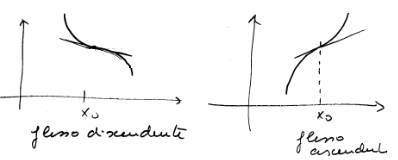 Se il punto x0 si dice di flesso a tangente orizzontale.Sia è derivabile in ,  si dice punto di flesso a tangente verticale se è strettamente convessa (concava) in  è strettamente concava (convessa) in Teorema 16.2Sia , se f è derivabile due volte in  punto di flesso per f (x)(condizione necessaria ma non sufficiente)Calcolo di massimi e minimi locali Teorema 16.3Sia , se f è derivabile n volte in e Se n è pari il punto è di minimo locale qualora  o di massimo locale qualora .Se n è dispari il punto è di flesso a tangente orizzontale. Osservazione:  implica che il punto x0 è di massimo locale,  implica che il punto x0 è di minimo locale. implica che il punto x0 può essere di massimo o di minimo locale o di flesso a tangente orizzontale, per scoprire la natura di x0 bisogna calcolare le derivate successive di f in x0.Esempi 16.2 ha  quindi 0 è punto di minimo locale ha  quindi 0 è punto di flesso a tangente orizzontale. per  le derivate si considerano per :
, .
 quindi è  punto di minimo locale. 
 quindi è  punto di massimo locale quindi è  punto di minimo locale.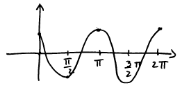 Richiamiamo le Definizioni 4.1 f convessa se f strettamente convessa se  f concava se f strettamente concava se  